SpVg Dümmlinghausen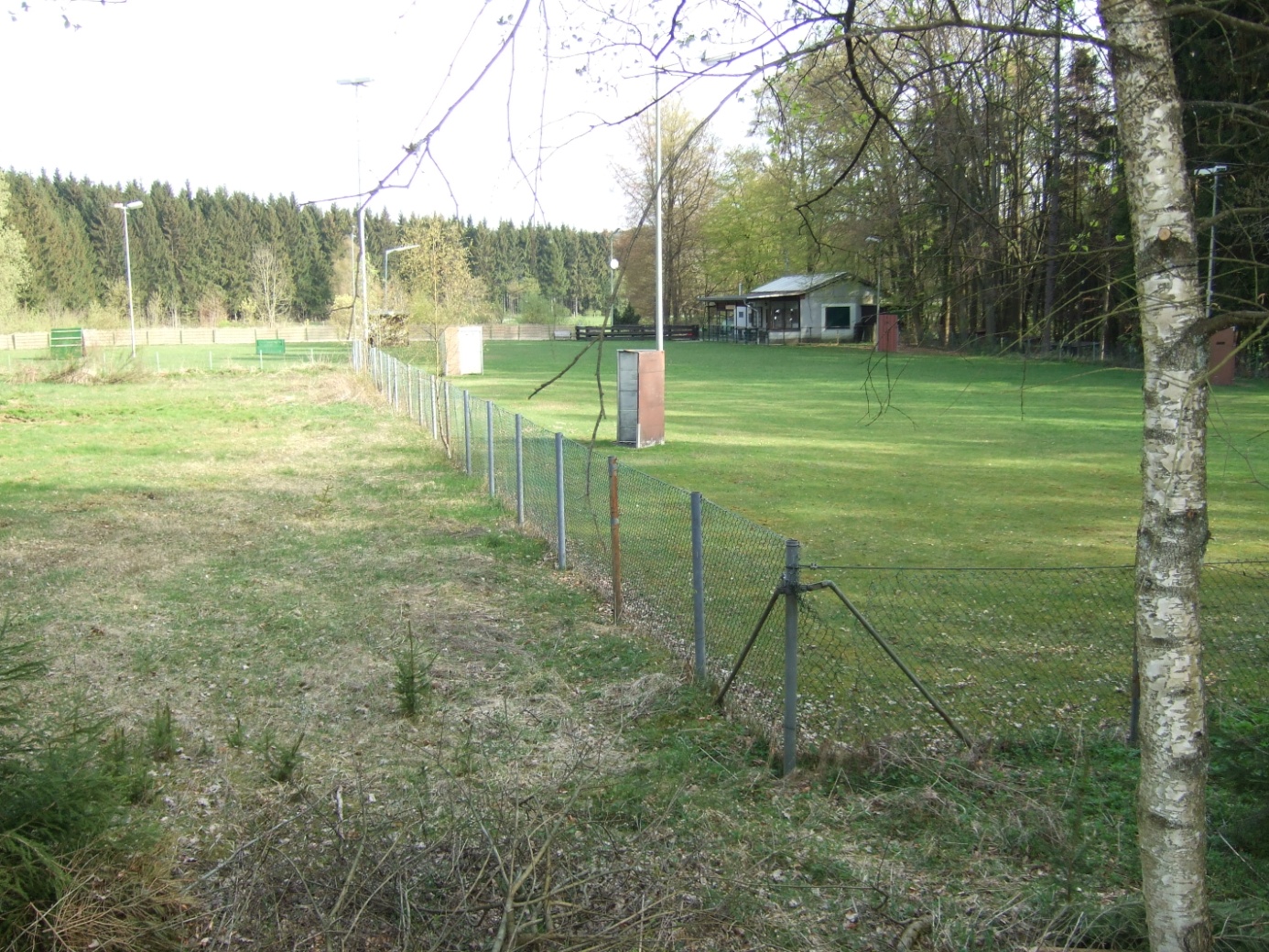 Chronik1930 / 3114. Februar 1931Auf einer Versammlung des SSV Dümmlinghausen beschließen die Mitglieder einen Namenswechsel. Aus dem SSV wird nunmehr die „Spielvereinigung Dümmlinghausen“Der Sportplatz befindet sich im Bereich der Dümmlinghauser LederfabrikMitte/Ende der 30er JahreDer Sportplatz wird nach Erlenhagen verlegt (Ortseingang auf der rechten Seite, wo heute ein Hundeübungsplatz ist)1945AugustDie SpVg Dümmlinghausen schließt sich als Abteilung Fußball dem TV Dümmlinghausen-Hesselbach an1. MannschaftSpielzeit 1929 / 301. Mannschaft2. Gauklasse Oberberg (5. Liga)Spielzeit 1930 / 311. Mannschaft1. Gauklasse Oberberg (4. Liga)Spielzeit 1931 / 321. MannschaftTabelleSpielzeit 1932 / 331. Mannschaft2. Bezirksklasse Bergisch-Mark, Gruppe Oberberg (3. Liga)2. MannschaftGruppe 1 Oberberg (Reservemannschaften)Spielzeit 1933 / 341. MannschaftTabelleSpielzeitLigazugehörigkeitTabellenplatz1929 / 302. Gauklasse Oberberg (5. Liga)1930 / 311. Gauklasse Oberberg (4. Liga)1931 / 322. Bezirksklasse Bergisch-Mark (3. Liga)4. Platz1932 / 332. Bezirksklasse Bergisch-Mark (3. Liga)1933 / 342. Kreisklasse Oberberg (4. Liga)4. Platz1934 / 351935 / 361. Kreisklasse Siegburg (3. Liga)BSV Viktoria Bielstein(Auf)SpVg DümmlinghausenTuJV ElsenrothBSV FrielingsdorfSSV Hochwald SV HermesdorfEdelweiß MarienheideSV Sinspert-WehnrathSp.guvTorePkt.1. (Auf)Alper BC2. (Auf)SSV Denklingen3. (Auf)SSV Odenspiel4. (Auf)SpVg Dümmlinghausen5.SpVg Ründeroth6.SV Sinspert-Wehnrath 7.BSV Viktoria Bielstein8.SV Homburg-Niederbierenbach 9.SV Hermesdorf11. Oktober 19312. Bezirksklasse Bergisch-Mark, Gruppe OberbergBV 09 Drabenderhöhe – SpVg Dümmlinghausen 2:4Sp.guvTorePkt.1.Borussia Derschlag18142262:2130:62.RS 19 Waldbröl1894553:3622:143.SSV Engelskirchen18102652:5022:144.SpVg Dümmlinghausen1893844:3421:155.Alper BC1892738:3120:166.Hansa Vollmerhausen1872935:4016:207.Wiehler SC1864833:3716:208.BV 09 Drabenderhöhe18431137:4111:259.SSV Denklingen18431133:6411:2510.SSV Odenspiel18411319:569:27Sp.guvTorePkt.1.SSV Gummersbach 22161567:3233:112.SSV Engelskirchen22153483:4533:113.RS 19 Waldbröl22115656:4427:174.SSV 08 Bergneustadt22114761:4626:185.Borussia Derschlag22114735:3426:186.SpVg Dümmlinghausen22105759:5425:197.Hansa Volmerhausen2295850:3923:218.Alper BC22921161:5020:249.BV 09 Drabenderhöhe2276940:4020:2410.TuS Wiehl22631341:7115:2911.SSV Odenspiel22331626:719:3512.SSV Denklingen22231725:787:37Kurt RothsteinSp.guvTorePkt.1.SSV 08 Bergneustadt 216113265:3525:72.Alper BC 216111436:2123:93.SSV Gummersbach 216111436:2123:94.RS 19 Waldbröl 21692537:3220:125.Borussia Derschlag 21664635:4716:166.BV 09 Drabenderhöhe 216411126:349:237.SpVg Dümmlinghausen 216411118:529:238.SSV Odenspiel 216411118:529:239.TuS Wiehl 216401225:328:241. Oktober 19332. Kreisklasse Oberberg (1. Spieltag)SV Oettershagen – SpVg Dümmlinghausen 5:0Sp.guvTorePkt1.Borussia Derschlag21163269:1535:72.SSV 08 Bergneustadt22161567:3233:113.SV Oettershagen22114752:4626:184.SpVg Dümmlinghausen20113641:4125:155.BV 09 Drabenderhöhe22112946:3424:206.Alper BC221021053:5022:227.SV Schönenbach2294940:5022:228.Hansa Vollmerhausen21911161:5219:239.SSV Odenspiel21721251:6416:2610.SSV Denklingen21631227:7315:2711.TuS Wiehl20421448:4810:3012.SV Hermesdorf20311628:777:33